Writing Sound 2WRITING SOUND 2
A growing collection of texts and sounds, performances and talksInitiated by Daniela CascellaAssembled by Adam Potts, Amelia Ishmael, Angus Carlyle, Aya Kasai, C.D. Rose, Charlie Fox, Christian Patracchini, Christof Migone, Craig Dworkin, David Mollin and Salomé Voegelin, David Toop and Rie Nakajima, Elena Biserna, Elin Øyen Vister, Georgia Rodger, Helena Hunter, Julie Lillelien Porter, Leif Elggren, Lorena Muñoz-Alonso, Mark Peter Wright, Patrick Farmer, Phil Owen, Psykick Dancehall, Richard Skinner, Signe Lidén, Tone Gellein, Ursula Nistrup, Will Montgomery.Dismembered by Daniela Cascella, Julie Lillelien Porter, Rune Søchting, Signe LidénA collection of newly commissioned texts and sounds alongside a collection of pre-existing ones, will be available to browse at Lydgalleriet Bergen for the four-week duration of the project. Occasionally the collection will prompt performances, readings, listening sessions, workshops and discussions.Writing Sound 2 summons various approaches to writing, listening and performing sound, through ephemeral and transient collections and recollections. It enacts the resounding qualities of text; the polyphonies that emerge in reading aloud; listening as it affects and is affected by writing, reading and performing. It considers the multitude of ephemeral yet actual spaces that emerge in such processes. With an eye and an ear to the histories of sound in art and text, and another eye and ear wide open to contemporary and living approaches, Writing Sound 2 allows some of these spaces to exist—some of them to be heard, others to be imagined. It inhabits the space of a sound art gallery but it doesn’t feature any display: rather, it sets up a room for activities, quiet acts and non-acts of listening, reading, writing, talking, performing. It commissions texts and sounds but it won’t feature a final publication: rather, it sets up a collection in transit and change, to be augmented and transformed in future instalments.Throughout the length of the project, the collection will be available on this blog.A streaming broadcast, transmitted from the gallery space, will allow listeners to eavesdrop on the sound of the gallery space, with no relation to specific events that may or may not happen in there.http://www.lydgalleriet.noWriting Sound 220 November-14 December 2014
Thursday to Sunday, 11:00-17:00 Lydgalleriet, Østre Skostredet 3, 5017 Bergen, Norway
Writing Sound 2 is supported by Borealis FestivalProgramme of eventsThursday 20 November
18:00-19:00. Writing Sound 2: project opening
18:30-19:30. Sculpture 5 by David Toop and Rie Nakaijma With David Toop and Rie Nakajima, D. Cascella and Signe Lidén, Elin Øyen Vister, John Hegre.
http://sculpturetoopnakajima.comFriday 21 November, 17:00-18:00
Scribing Sound. A talk by Dušan Barok
The alphabet, musical notation and frequency analysis are some of the means to notate sound. Whether it’s for speech, music or sound as such they are analytical devices operating between recording and reproduction of sound. In this short excursion, we shall focus on how these different notation systems emerged and changed the ways of how sound is perceived and experienced. Dušan Barok is a writer and artist involved in the fields of software, art and theory. He is founding editor of Monoskop, a wiki for collaborative studies of art, media and the humanities, and a member of the collective La Société Anonyme. http://monoskop.orgSunday 23 November, 14:00-15:00
Fuga / Fugue by Daniela Cascella
A temporary arrangement of fragments. Listening to and reading the materials in the collection, the motivations and drives around this project, its pages, horizons and unstable trajectories.Saturday 29 November, 14.00-17.00
Sunday 30 November, 14.00-17.00
Stemmeveien by Julie Lillelien Porter
Two days of reflections around the voice, the element water, Stemmeveien, the sound from Stemmeveien, the neck, the throat, Vishudda and Norwegian black metal.Saturday 6 December, 13:00-15:00 
Sunday 7 December, 13:00:15.00 
Archiveimpro! by Signe Lidén
A “jam” on the archive´s content, with guests tbc.Friday 12 December, 13:00-15:00 
Saturday 13 December, 13:00-15:00 
Voice and Noise by Rune Søchting
A reading of and listening to selections of the archive based on the notion of noise. Listening for what is being said, what is absent and what is noise.***
This is the second instalment in a series initiated by Daniela Cascella earlier this year, aimed at questioning and challenging given formats for presenting, discussing and writing sound.
The first event, held in January at Arnolfini, Bristol, UK in collaboration with Phil Owen/Tertulia, gathered writers and performers in a room to present approaches to Writing Sound outside of the standard conference/lecture format. For more information please visit: http://www.danielacascella.com/writingsound.htmWriting Sound is part of Lydhort , a series of 4 projects developed for Lydgalleriet in Bergen in 2014-2015 by Signe Lidén, Julie Lillelien Porter, Daniela Cascella and Rune Søchting.
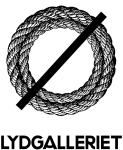 